Ansökan/Anvisning till Centrum för arbete och integration Vilken är din högsta slutförda utbildning?   Vilken försörjning har du idag? (Flera alternativ kan anges)Samtycke till informationsutbyteCentrum för arbete och integration, Tyresö kommunJag samtycker till att Centrum för arbete och integration, får ta del av och utbyta information om mig med myndigheter/samarbetspartners nämnda nedan. Detta gäller oavsett om dessa uppgifter omfattas av sekretess enligt Offentlighets- och Sekretesslagen (2009:400) (OSL) eller inte. Uppgifterna får lämnas ut både muntligt och skriftligt. Min rätt att samtycka till detta framgår av 10 kap. 1 § OSL. Detta samtycke häver eventuell sekretess på det sätt som framgår nedan.Vilken information?Samtycket omfattar endast uppgifter som behövs för att Centrum för arbete och integration och nedanstående myndigheter/samarbetspartners ska kunna planera, genomföra och följa upp min planering till arbete och studier. Samtycket omfattar uppgifter om: mitt namn, personnummer och mina kontaktuppgiftermina planerade aktiviteter hos Centrum för arbete och integration, andra myndigheter och samarbetspartnersmina arbetsförutsättningar och min arbetsförmåga, till exempel kompetenser, hälsotillstånd, funktionsvariation eller sociala förhållandenmina tidigare rehabiliteringsinsatser och/eller utredningar och resultatet av dessaannan information om mig som är nödvändig för samarbetetMed vilka?Förvaltningar inom Tyresö kommun:Arbetsmarknad- och socialförvaltningen Äldre- och omsorgsförvaltningenBarn- och utbildningsförvaltningenAndra myndigheter och samarbetspartners:Arbetsförmedlingen samt aktörer som arbetar på Arbetsförmedlingens uppdragFörsäkringskassanHälso- och sjukvården i Region Stockholm Samordningsförbundet Östra SödertörnHur länge gäller samtycket?Samtycket gäller under den tid som jag är inskriven på Centrum för arbete och integration och är giltigt från och med datum för undertecknande. Det är giltigt till dess att jag återtar samtycket eller till dess att jag avslutar min insats hos Centrum för arbete och integration. Att lämna det här samtycket är frivilligt och kan när som helst tas tillbaka.  Ålder 16-24 år, skickas till 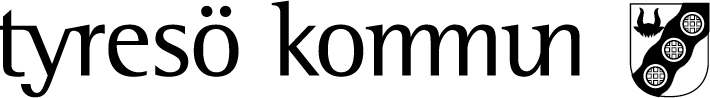 Ung i Tyresö/SamMATyresö kommun 135 81 Tyresö  Ålder 25-66, skickas till VuxteametTyresö kommun135 81 Tyresö FörnamnEfternamnPersonnummerTelefonnummerGatuadressPostadressE-postadressÖnskad kontaktväg (telefon, sms eller e-post)Tolkbehov
 Nej    Ja, språk:      Pågående SFI-studier samt lektionstider Vad skulle du behöva för stöd för att kunna närma dig praktik, arbete eller studier? (flera alternativ kan kryssas)Vad skulle du behöva för stöd för att kunna närma dig praktik, arbete eller studier? (flera alternativ kan kryssas) Önskar hitta, få och behålla ett arbete Önskar pröva hur mycket jag klarar av att jobba och med vad Önskar stöd i att kontakta myndigheter t.ex. kommunen, Försäkringskassan och Arbetsförmedlingen Önskar stöd med hur man använder program på mobil och dator Jag känner mig osäker på vad jag vill, kan och behöver hjälp med motivationen Jag behöver ha någon med mig när jag skall gå på möten Önskar bli klar med min grundskola/gymnasiestudier Önskar stöd kring mitt mående och hälsa och/eller stöd och hjälp i min vardag (sömn, vardagssysslor, rutiner)Övrigt: Önskar hitta, få och behålla ett arbete Önskar pröva hur mycket jag klarar av att jobba och med vad Önskar stöd i att kontakta myndigheter t.ex. kommunen, Försäkringskassan och Arbetsförmedlingen Önskar stöd med hur man använder program på mobil och dator Jag känner mig osäker på vad jag vill, kan och behöver hjälp med motivationen Jag behöver ha någon med mig när jag skall gå på möten Önskar bli klar med min grundskola/gymnasiestudier Önskar stöd kring mitt mående och hälsa och/eller stöd och hjälp i min vardag (sömn, vardagssysslor, rutiner)Övrigt:Tidigare arbetslivserfarenhet/praktik (sammanfattning: vilka yrken, hur länge, heltid/deltid etc.)Tidigare arbetslivserfarenhet/praktik (sammanfattning: vilka yrken, hur länge, heltid/deltid etc.)Om du har kontakt med andra myndigheter, ange vilka: Inskriven på Arbetsförmedlingen Kontakt/ersättning från Försäkringskassan (sjukersättning, aktivitetsersättning, sjukpenning etc) Vårdkontakt finns Kontakt med kommunen. Om ja, vilken enhet och handläggare       Annan myndighet, vilken      Är det något annat som är viktigt att vi känner till (t.ex. hälsoproblem, diagnos eller annat som påverkar dina möjligheter att jobba/studera). 
     Anvisande myndighet, ange namn och telefonnummer.Vill vara med på trepartssamtal:  Ja  Nej. Beskriv orsak:      Övrig planering som kan påverka planeringen hos oss (t.ex. aktuell hos Arbetsförmedlingen) Ej avslutad grundskola  Ange antal år:       Gymnasium, avslutat Annan Grundskola, avslutad Gymnasiesärskola, avslutat Grundsärskola, avslutad Högskola/universitetsutbildning, avslutadSjukpenning/rehabiliteringspenning Aktivitetsersättning Sjukersättning A-kassa Aktivitetsstöd Försörjningsstöd Studiestöd/studiemedel Lön Ingen offentlig försörjning/annat EtableringsersättningOrt och datumPersonnummerUnderskriftNamnförtydligandeMålsmans underskrift om under 18 årNamnförtydligandeMålsmans underskrift om under 18 årNamnförtydligande